       Confidential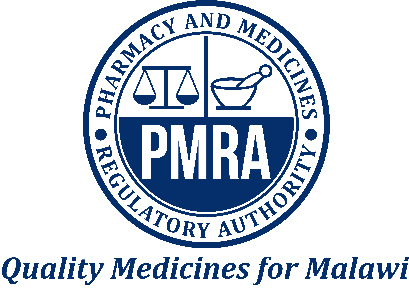                                                                                                                                                                                                                FORM 8APHARMACY AND MEDICINES REGULATORY AUTHORITYAPPLICATION FOR MARKETING AUTHORISATION(SUMMARY SHEET)Section 62(1)(Please read section M on page 7 before completing form)Product IdentificationApplicant detailsManufacturer detailsProduct details7. Complete quantitative formula (per dose form)Active ingredient detailsChemistry, Manufacturing and Control of APIManufacturing and Quality Control informationBio-equivalence Data Container informationDistribution and Promotional informationWhat is the intended scheduling status of the product? (Tick appropriate box)How is it proposed to promote the medicinal product? (tick appropriate box)To the medical and pharmacy professions onlyTo the general public by point of sale displays in pharmaciesTo the general publicOther (please specify)Current Regulatory status of product in other countries (attach relevant supporting documents)Date and Signature of Authorised person (s)Registration Information (for office use only)M.     Notes (to be read before completing form)1. PMRA Ref No.(for office use only)2. Proprietary (Trade) Name3. Non-proprietary name (INN)4.Dosage form and colour5. Strength6. Route of administration7. Suggested Price (Optional)5. Strength6. Route of administration1. Name of applicant1. Name of applicant1. Name of applicant1. Name of applicant2. Address of Applicant (including contact person)2. Address of Applicant (including contact person)3. City/town4. County5. Telephone No.6. Fax No.7. Telex8. E-mail1. Name of Manufacturer1. Name of Manufacturer2. Address2. Address3. City/town4. Country9. Manufacturing Licence No.attach  copies of certificates10. Licence date5. Tel No.6. Fax No.11. Name and address of licensing authority11. Name and address of licensing authority7. Telex No.8. E-mail address12. Date of Last GMP inspection. Attach copies of certificates issued by both local NRA and PMRA12. Date of Last GMP inspection. Attach copies of certificates issued by both local NRA and PMRA1. Therapeutic category2. Main indication(s)3. Dosage details and method of use4. Stability data (on three (3) consecutive production batches): Provide detailed studies and results (attach validation reports for analytical tests methods used). The stability studies should be conducted in line with Zone IVA or IVB for products meant for storage under prevailing environmental conditions. 5. Shelf life (see 4)6. Storage conditions. Supported by the stability data. a) Substanceb) Functionc) Amountd) QC specificationsi)ii)iii)iv)v)vi)vii)viii)1. Active ingredient name2. Source of active ingredient (attach copies of cGMP certificates of API manufacturer, COA, API Stability Study Summary and indicate retest periods).3. Standard USP, BP, etc4.  Demonstrate equivalence of In House (IH) standard to pharmacopoeia where applicable. Attach manufacturing, analytical test validation reports for IH API and Standards.  i)ii)iii)APIDetailed validated method of synthesis of API (flow diagrams), including process validation reports.  In process controls for critical quality attributes including  particle size  distribution: (d10, d50, d90), polymorphism and isomerismSolubility at pH 1.2, 4.5 or 6.81. Method of manufacture of dosage form (attach flow diagrams and validation reports for manufacturing processes)1. Method of manufacture of dosage form (attach flow diagrams and validation reports for manufacturing processes)1. Method of manufacture of dosage form (attach flow diagrams and validation reports for manufacturing processes)2. In process control details (sampling stages and validated test methods used, attach validation reports for analytical tests used) 2. In process control details (sampling stages and validated test methods used, attach validation reports for analytical tests used) 2. In process control details (sampling stages and validated test methods used, attach validation reports for analytical tests used) 3. QC specifications of the final product (attach as annex)3. QC specifications of the final product (attach as annex)3. QC specifications of the final product (attach as annex)4. Details of the validated method of analysis for the final product (attach analytical validation reports)4. Details of the validated method of analysis for the final product (attach analytical validation reports)4. Details of the validated method of analysis for the final product (attach analytical validation reports)5. Batch No.6. Date of Manufacture7. Expiry date8. Executed and Blank Batch Manufacturing Records. Results of batch testing (Certificate of Analysis including that for Biobatch or batch used for dissolution profile). Validation reports for analytical tests should be provided as an annex.8. Executed and Blank Batch Manufacturing Records. Results of batch testing (Certificate of Analysis including that for Biobatch or batch used for dissolution profile). Validation reports for analytical tests should be provided as an annex.8. Executed and Blank Batch Manufacturing Records. Results of batch testing (Certificate of Analysis including that for Biobatch or batch used for dissolution profile). Validation reports for analytical tests should be provided as an annex.9. Certificate of Pharmaceutical Product in line with WHO format9. Certificate of Pharmaceutical Product in line with WHO format9. Certificate of Pharmaceutical Product in line with WHO format10. Free Sale Certificate10. Free Sale Certificate10. Free Sale CertificateDetailed study of comparative bioavailability, with pharmacokinetics data; include study protocols, results and conclusions of study demonstrating bio-equivalence for BCS class II and IV APIs. Attach copies of ethical approval, CV of PI, certificate of accreditation of Contract Clinical Research Organization, reports of validated analytical test methods used for QC analysis of pharmacokinetic data etc etc. Submit comparative dissolution data for BSC class I and III APIs. Refer PMRA Biowaiver GuidelinesAttach as annex1. Size of container (No. of unit doses)2. Description of container closure system including nature of materials and art work.i)ii)iii)a) CDControlled drugb) POMPrescription only medicinec) PIMPharmacist initiated medicined) PPharmacy only medicinee) GSLGeneral Sales List medicineF) VETVeterinary use only medicine1.Country2.Product Licence No. 3. Date of first Registrationi)ii)iii)iv)v)1. Date of application3. Official Company seal/stamp 2.  Signature of Authorized person e.g. Pharmacist1. Application fee2. Application fee Receipt No.3. Registration Fee4. Reg. Fee Receipt No.5. Registration date6. Registration expiry date7. Registration Number7. Registration Number8. Full Name and signatureDirector General,Pharmacy and Medicines Regulatory Authority8. Full Name and signatureDirector General,Pharmacy and Medicines Regulatory Authority8. Full Name and signatureDirector General,Pharmacy and Medicines Regulatory Authority8. Full Name and signatureDirector General,Pharmacy and Medicines Regulatory AuthoritySpecial NoteApplicants should note that the spaces provided in the application form are not large enough to accommodate all the requested information. Additional information should be attached as annexes where necessary. How to complete the Application FormApplicants should complete all sections of the form. A table of contents should always be provided for ease of reference to the various sections especially those provided as annexure.  Box A3 (non-proprietary name INN or Generic name): for combination products each component must be stated here.Box D6 (storage conditions); if a specific storage temperature or temperature range is applicable to the product, this should be stated in full (e.g. “below 15 degrees C”). Any additional storage requirements should also be stated here.Box D7 (b) (Function): state the function of each of the ingredient of the product (e.g. active ingredient, colouring agent, preservative, etc)Box D8 (Total weight/volume): state total weight of the solid dosage form (e.g. tablet) or volume of liquid dosage form (e.g. liquid, suspension) in which the composition is being expressed. Box K: signature of Authorized person usually a Pharmacist employed by the company/applicant to legally certify that all information submitted is authentic and correct.Separate applications should be made for each dosage form of the same product (e.g. tablet, syrup injection)Separate applications should be made for each strength of the same product (e.g. Aspirin 300mg and Aspirin 500mg)A single application is required for the same product packed in different sizes (e.g. Aspirin 300mg 1000’s 100’s and 20’s)Applicants should send five (5) copies of the proposed package insert product label, outer package label and other proposed promotional materials together with the application dossier.Applicants should enclose (4) sealed samples of each commercial pack size in the format that will eventually be on the market after registration and a minimum of 5g of the corresponding API. The total quantity of sample should exceed the quantity required for both qualitative and quantitative laboratory analysis. Samples may be sent by post or other means but carriage and other clearance charges should be paid directly by the applicant or his/her appointed agent. Applicants should send reference standards together with samplesApplication and Registration fees are due at the time of submission of the dossier and are payable to the Pharmacy and Medicines Regulatory Authority by cheque, bank draft, telegraphic transfer or money order. Application fees are not refundable where a product has been rejected. Funds may however be transferred, on request, to other products applied for or for renewal of licence of previously registered products. The current fee structure is available on request. All applications should be sent in duplicate (an electronic copy and a hard copy) to the Director General, Pharmacy and Medicines Regulatory Authority, PO Box 30241, Capital City, Lilongwe 3, Malawi.                                                                                                    Telephone (265)-1 755 165/166 Fax (265)-1 755 204Email: info@pmra.mw